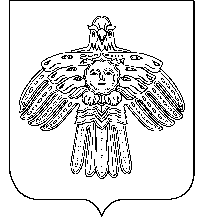 «УЛЫС  ОДЕС»  КАР  ОВМÖДЧÖМИНСА  СÖВЕТСОВЕТ  ГОРОДСКОГО  ПОСЕЛЕНИЯ  «НИЖНИЙ  ОДЕС»________________________________________________________________________________                                КЫВКÖРТÖД                                  РЕШЕНИЕ  22 апреля  2014 года                                                                              № XIX - 84О внесении изменений и дополнений в Прогнозный план  приватизации муниципального имущества, находящегося в собственности муниципального образования городского  поселения «Нижний Одес» на 2014 год»Руководствуясь Федеральным законом от 21.12.2001 г. № 178-ФЗ «О приватизации государственного и муниципального имущества»                Совет городского поселения «Нижний Одес» решил:1. Внести изменения и дополнения в Прогнозный план  приватизации муниципального имущества, находящегося в собственности муниципального образования городского  поселения «Нижний Одес» на 2014 год утвержденный решением Совета городского поселения «Нижний Одес» от 16.12.2013 года № XIV-67  следующего содержания:1.1. раздел 1 «Нежилые помещения» дополнить пунктами 5 и 6 согласно приложению к настоящему решению.2. Настоящее решение вступает в силу со дня его принятия и подлежит официальному опубликованию в информационном бюллетене «Нижнеодесский Вестник».Глава городского поселения «Нижний Одес» - председатель Совета поселения                                                           А.И. ШиляеваПриложение к решению Совета ГП «Нижний Одес»№ XIX-84   от 22.04.2014г.  Прогнозный план приватизации муниципального имущества,находящегося в собственности МО городского поселения «Нижний Одес»на 2014 год.Нежилые помещения:№п/пНаименование объектаГод постройкиОбщая площадь,кв.м.Балансо-держатель объектаПредполагаемые сроки приватизацииСтоимость, руб.5.Нежилые помещения, этаж 1, номера на поэтажном плане А-1(№№ 4-18), адрес объекта: РК, г. Сосногорск, пгт. Нижний Одес, ул. Школьная, д. 31977259,1Муниципальная казнаI-VIПо результатам оценки6.Нежилые помещения, этаж 1, номера на поэтажном плане 1-14, адрес объекта: РК, г. Сосногорск, пгт. Нижний Одес, ул. Ленина, д. 8, пом. Н-21967151,9Муниципальная казнаVI-XIIПо результатам оценки